TARZANA NEIGHBORHOOD COUNCIL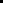 PUBLIC SAFETYCOMMITTEE AND SPECIAL BOARD MEETING MINUTESThursday July 20, 2023 7:00 PMTHIS WAS AN IN-PERSON MEETINGTarzana Child Care Center5700 Beckford Ave.Tarzana, CA 91356 The meeting was called to order at 7:00 PM.  Present were: Susan Rogen, Christopher Ahuja,       Scott Diamond, Iris Polonsky, Len Shaffer and Varant Majarian.2.    Public Comments:  None   3.   Areas of discussion: Varant’s assault and delay of police response, provide contact information for        fireworks, sanitation, reporting of fires, police emergencies, motor homes, homeless         encampments and dumping etc.  4.   Additional discussion was the lack of city officials at our Board meetings and scheduling of Bob         Blumenfield for the October meeting and Jessie Gabriel for our December meeting.        5.   There was no other Committee Business.  The next committee meeting will be tentatively	  scheduled for August 10, 2023 at 7:00. All items for the meeting should be submitted       by August 3, 2023. 6.  Meeting adjournment 8:30.  CITY OF LOS ANGELESTARZANA  NEIGHBORHOOD COUNCIL PO Box 571016Tarzana, CA 91357tnc@tarzananc.orgwww.tarzananc.org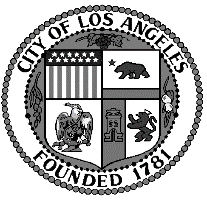 TARZANA  NEIGHBORHOOD COUNCIL PO Box 571016Tarzana, CA 91357tnc@tarzananc.orgwww.tarzananc.org